Checkliste praktische Klausurarbeit                 aus                                          KüchenmanagementGültig für     FW/AUL für      wirtschaftliche Berufe        Schuljahr ________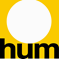 CheckAnmerkungen zur eingereichten praktischen Klausurarbeit1AufgabenstellungAufgabenstellung1.1Das Layout der Aufgabenstellung entspricht der Vorgabe der Handreichung.Das Layout der Aufgabenstellung entspricht der Vorgabe der Handreichung.1.2Die Zeitangaben (Beginn, Ende, Servicebeginn*) sind vollständig angegeben.Die Zeitangaben (Beginn, Ende, Servicebeginn*) sind vollständig angegeben.*bei Modell 11.3Servicebeginn und das Ende der Prüfung aus dem Prüfungsgebiet Küche überschneiden sich je nach Aufwand beim Anrichten der Speisen mindestens um eine Stunde. *Servicebeginn und das Ende der Prüfung aus dem Prüfungsgebiet Küche überschneiden sich je nach Aufwand beim Anrichten der Speisen mindestens um eine Stunde. **bei Modell 11.4Der Aufgabenkatalog der Kandidatinnen und Kandidaten umfasst Speisenkomponenten im Umfang von mindestens 16 Speisen.Der Aufgabenkatalog der Kandidatinnen und Kandidaten umfasst Speisenkomponenten im Umfang von mindestens 16 Speisen.1.5Die Aufgabenstellung entspricht einem vier-gängigen Menü oder einer entsprechenden Anzahl an Speisen im Ausmaß von mindestens  zwei oder  vier Portionen. *Die Aufgabenstellung entspricht einem vier-gängigen Menü oder einer entsprechenden Anzahl an Speisen im Ausmaß von mindestens  zwei oder  vier Portionen. **Zutreffendes ankreuzen!1.6In der Menü- und Speisenauswahl ist der Standard der gehobenen Gastronomie berücksichtigt.In der Menü- und Speisenauswahl ist der Standard der gehobenen Gastronomie berücksichtigt.1.7Die unterschiedlichen Speisenfolgen sind möglichst gleichwertig im Schwierigkeitsgrad.Die unterschiedlichen Speisenfolgen sind möglichst gleichwertig im Schwierigkeitsgrad.2Ablaufliste bzw. ZeitkonzeptAblaufliste bzw. Zeitkonzept2.1Eine Ablaufliste oder ein Zeitkonzept ist auszuwählen. Eine Ablaufliste oder ein Zeitkonzept ist auszuwählen. 3BeurteilungskriterienBeurteilungskriterien3.1Die Beurteilungskriterien beinhalten den Beurteilungsbogen mit dem Notenschlüssel aus der Handreichung.Die Beurteilungskriterien beinhalten den Beurteilungsbogen mit dem Notenschlüssel aus der Handreichung.